Mes: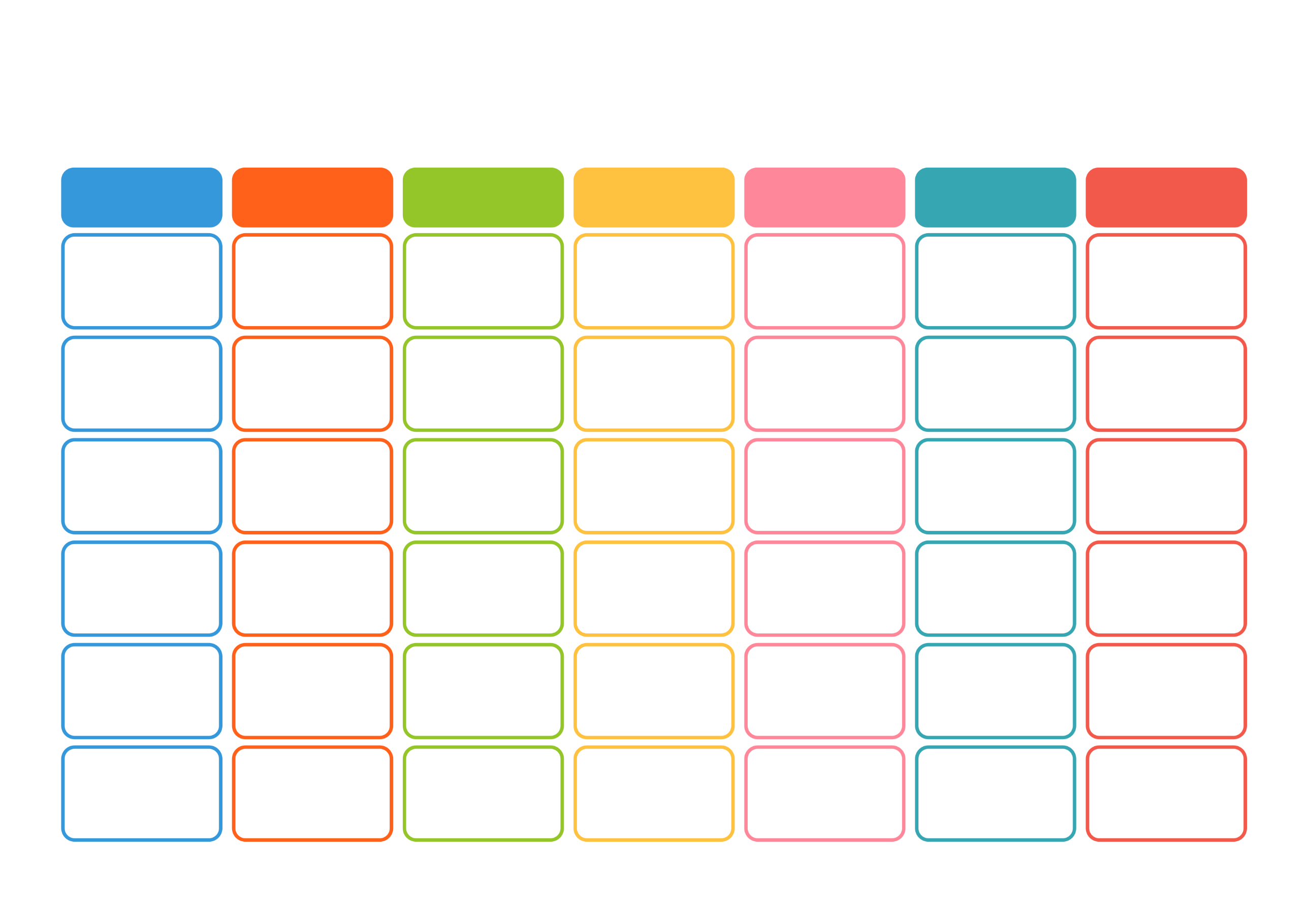 20____   LUNESMARTESMIERCOLESJUEVISVIERNESSABADODOMINGO